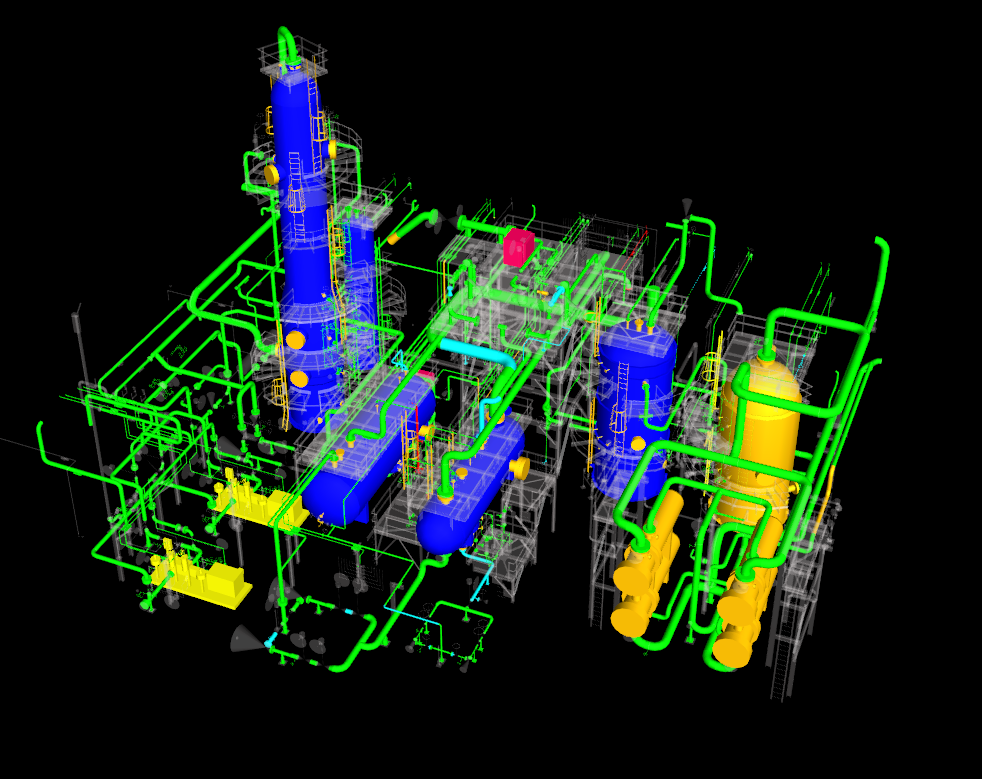 Rev. NoRev DescriptionDateAuthorChecked By:Checked By:Checked By:Approved By:Approved By:Rev. NoRev DescriptionDateAuthorContracts admin.Project ControlsWFP ManagerContractorConstruction/ Planning ManagerAIssued For ReviewMM/DD/YYYYBIFCMM/DD/YYYYCContractor FinalizationMM/DD/YYYYTable Of ContentsTable Of ContentsTable Of ContentsSection No.Section Description# of Sheets1.0Scope of Work 2.0EWP Reference List3.0Engineering Information4.0Quality5.0Vendor Support6.0WorkFace Planning7.03D Model Shots of EWP8.0Contact List1.0   SCOPE OF WORKSummary Description of the Scope of Work A summary description of the scope of this EWP is to be provided here. Reference additional EWPs.	Execution StrategyProvide the strategic intent or Path of Construction for scopes to be executed in this EWP.  Reference integration and interface requirements and Project Schedule.	Execution MilestonesIdentify key milestone dates for scopes of work referenced based on the Level III Project Schedule.	Work IncludedInclude any scope items that are not contained in the defined EWPs, or where the referenced documents do not adequately convey the scope.	Work excludedIdentify work that is specifically not included that is not identified in the defined EWPs, or where the referenced documents do not adequately convey the limits of scope.2.0   EWP REFERENCE LIST2.1		EWP Reference ListIdentify additional EWPs that must be referenced to understand scope and execution strategy.  3.0   ENGINEERING INFORMATION3.1 	Holds List	Identify Hold and forecast release for documents listed but not released             Additional Technical InformationIdentify any technical information that is not included in other documentation             Technical document listsIdentify and include the lists of technical documents included in this EWP4.0   QUALITY4.1		Inspection and Test PlansAll work defined in this EWP will be executed to requirements of Owner-approved Inspection and Test Plans (ITP).  ITPs will be developed in compliance to Owner document XXX-XXX-000 Contractor Quality Requirements Specification Standard.4.2		Weld ProceduresNo welding process will be applied to the execution of scopes defined in this EWP without an approved Welding Procedure.   Welding Procedures will satisfy welding requirements identified in EWPs listed in Section 2.0 EWP List.5.0   VENDOR SUPPORT5.1		Equipment List Vendor Requiring SupportProvide a list of applicable equipment that will require vendor assistance.5.2 	Purchase Order Schedule	Provide confirmation that a Contract or Purchase Order is in place.5.3 	Vendor Contact InformationPrepare a list of Vendor contact information, notification requirements and anticipated required at site dates.6.0   WORKFACE PLANNING6.1		Field Installation Work Package List and ScheduleA detailed breakdown of the planned number IWPs associated with the EWP is to be provided by the Contractor along with the release plan.The Contractor Shall follow the implementation practices as described but CII and COAA.(Insert Links to Web information for COAA, CII, and the 272IR)7.0 3D Model Shots Of EWP7.0                     Model ShotsInclude here several 3D model shots of the EWP8.0 Contact List8.0                     Contact ListProvide a comprehensive list of Contact Information for:Project PersonnelEngineering PersonnelMaterials ManagementVendorsDocument Owners